Arbeitsmedizinische VorsorgeInformationsbogen für die/den Betriebsarzt/inüber die Arbeitsbedingungen von Mitarbeiter/innen, die nicht ausschließlich am Büroarbeitsplatz eingesetzt sind (z.B. Labore, Werkstätten, …)Arbeitsmedizinische VorsorgeInformationsbogen für die/den Betriebsarzt/inüber die Arbeitsbedingungen von Mitarbeiter/innen, die nicht ausschließlich am Büroarbeitsplatz eingesetzt sind (z.B. Labore, Werkstätten, …)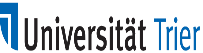 Bitte beschreiben Sie möglichst genau die Aufgaben, die dadurch gegebenen Gefährdungen und die bereits von Ihnen getroffenen Schutzmaßnahmen für die/den Mitarbeiter/in, so dass sich die/der Betriebsarzt/in sich ein möglichst genaues Bild über das Arbeitsumfeld machen kann. Fügen Sie ggf. Anlagen bei. Bitte beschreiben Sie möglichst genau die Aufgaben, die dadurch gegebenen Gefährdungen und die bereits von Ihnen getroffenen Schutzmaßnahmen für die/den Mitarbeiter/in, so dass sich die/der Betriebsarzt/in sich ein möglichst genaues Bild über das Arbeitsumfeld machen kann. Fügen Sie ggf. Anlagen bei. Bitte beschreiben Sie möglichst genau die Aufgaben, die dadurch gegebenen Gefährdungen und die bereits von Ihnen getroffenen Schutzmaßnahmen für die/den Mitarbeiter/in, so dass sich die/der Betriebsarzt/in sich ein möglichst genaues Bild über das Arbeitsumfeld machen kann. Fügen Sie ggf. Anlagen bei. Zu untersuchende PersonZu untersuchende PersonZu untersuchende PersonName, VornameTelefonMailVorsorgeanlassvorgesehene Vorsorge Arbeitsstätten, in/an denen die/der Mitarbeiter/in eingesetzt istArbeitszeiten Arbeitsaufgaben, die die/der Mitarbeiter/in auszuführen hat. Gefährdungen durch diese TätigkeitGefährdungen durch diese TätigkeitGefährdungen durch diese TätigkeitGefährdungen durch Arbeitsumgebungsbedingungen Gefährdungen durch verwendete Maschinen und Werkzeuge Gefährdungen durch elektromagnetische Felder, nicht-ionisierende und ionisierende Strahlen physische Belastungen Gefährdungen durch Arbeitsstoffe (biologische Stoffe, Gefahrstoffe, sonstige Arbeitsstoffe)psychische Belastungen Sicherheitsdatenblätter der verwendeten Gefahrstoffe Messprotokolle Getroffene SchutzmaßnamenGetroffene SchutzmaßnamenGetroffene SchutzmaßnamenTechnischer Arbeitsschutz Organisatorische Arbeitsschutzmaßnahmen Persönliche Arbeitsschutzmaßnahmen Jährliche Unterweisungen Vorsorgekartei Letzte Arbeitsplatzbegehung Ergriffene Maßnahmen Ersteller/in dieses BogensErsteller/in dieses BogensErsteller/in dieses BogensName, VornameFunktion